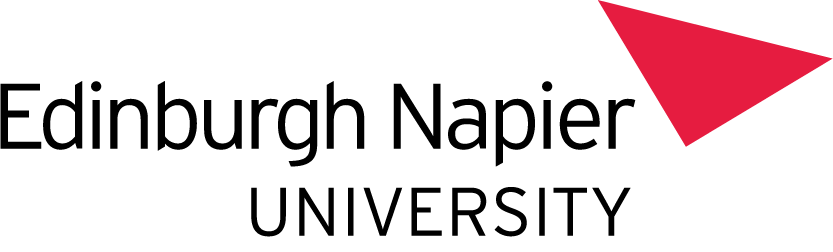 External Client’s Name and Business AddressNature of BusinessI, the undersigned, being the officially appointed representative of the above Company which has made an agreement to lease space from Edinburgh Napier University hereby acknowledge formal acceptance of a copy of the “Guidance for management of external clients leasing rooms, laboratories or equipment from the University” and confirm that the above Company will comply with the provisions of the guidance.Signed: 			____________________________________________________Company Position: 	____________________________________________________Date: 			_______________________*Return to:  Edinburgh Napier University Contact (RP)Signatures for all employees working on Edinburgh Napier University Premises: Print NameSignature